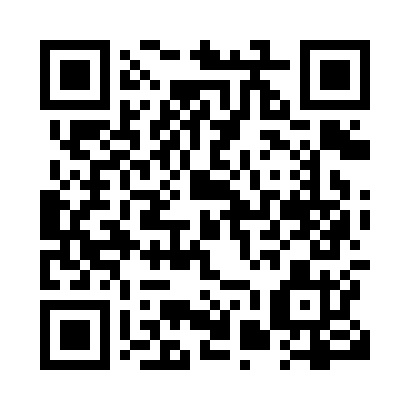 Prayer times for Ostrom, Ontario, CanadaMon 1 Jul 2024 - Wed 31 Jul 2024High Latitude Method: Angle Based RulePrayer Calculation Method: Islamic Society of North AmericaAsar Calculation Method: HanafiPrayer times provided by https://www.salahtimes.comDateDayFajrSunriseDhuhrAsrMaghribIsha1Mon3:325:341:316:589:2711:292Tue3:335:341:316:589:2711:293Wed3:335:351:316:579:2611:294Thu3:335:361:316:579:2611:285Fri3:345:371:316:579:2611:286Sat3:345:371:316:579:2511:287Sun3:355:381:326:579:2511:288Mon3:355:391:326:579:2411:289Tue3:365:401:326:569:2311:2810Wed3:365:411:326:569:2311:2711Thu3:385:421:326:569:2211:2612Fri3:395:431:326:569:2111:2413Sat3:415:441:326:559:2111:2314Sun3:435:441:326:559:2011:2115Mon3:455:451:336:549:1911:2016Tue3:465:471:336:549:1811:1817Wed3:485:481:336:539:1711:1618Thu3:505:491:336:539:1611:1519Fri3:525:501:336:529:1511:1320Sat3:545:511:336:529:1411:1121Sun3:565:521:336:519:1311:0922Mon3:585:531:336:519:1211:0723Tue4:005:541:336:509:1111:0524Wed4:025:551:336:499:1011:0325Thu4:045:571:336:499:0911:0126Fri4:065:581:336:489:0810:5927Sat4:085:591:336:479:0610:5728Sun4:096:001:336:479:0510:5529Mon4:116:011:336:469:0410:5330Tue4:136:031:336:459:0210:5131Wed4:156:041:336:449:0110:49